FINAL SUMMARY RECORD v1.0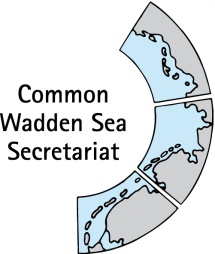 Meeting of theTask Group Management (TG-M 22-2)5 April 2022Online meetingOpening of the Meeting and adoption of the AgendaThe meeting was opened by the chair, Henrik Jørgensen at 09:30 on 5 April 2022. He passed apologies from Janne Lieven. He welcomed Simone Eisenbarth as new member to the group for the German Federal Agency for Nature Conservation, replacing Nina Schröder. Further, he informed that Angelique Nielen, Dutch Ministry for Transport and Water Management has left the group. The Ministry will continue to be represented by Floris van Bentum, Rijskwaterstaat. For agenda item 4 Biodiversity, Martha Buitenkamp will join as guest. A list of attendees is at Annex 1. Simone Eisenbarth attended until 10:30.The meeting started with a short tour de table.TG-M adopted the agenda of the meeting (Annex 2). Adoption of the draft summary recordDocument: TG-M22-2-2_SR22-1TG-M adopted the draft summary record of TG-M22.1. Announcements Denmark, Germany, Schleswig-‘Holstein Hamburg Netherlands,No announcementsGermanyMs Simone Eisenbarth from German Federal Agency for Nature Conservation (BfN) joins TG-M, replacing Nina Schroeder in the futureNetherlandsMs Angelique Nielen from Ministry of Infrastructure and Water Management has left TG-MCWSSThe European Commission, coordinated via the Marine Expert Group, has launched a project to develop and test a methodology to assess the management effectiveness of marine Natura 2000 sites and other EU MPAs (EC contract Nr. 07.0202/2020/837870/ENV.D3). CWSS has received a questionnaire for this assessment, with the request to give input by 15 April 2022. The aim of this exercise is not to carry out an evaluation of the site effectiveness itself, but rather to evaluate the methodology, and the contractors appreciate comments and any suggestions that allow to detect difficulties, gaps and possible improvements of this questionnaire; The 2022 Wadden Sea Day (WSD) is being organised by CWSS with support of the Lower Saxon National Park Authority. The WSD will focus on trophic relationships in the Wadden Sea and their implications for monitoring and management. A save the date has been sent for 25 August 2022.Ms Yara Hijazi has started a short-term contract at CWSS and is supporting Quality Status Report thematic report upload.Ms Amelie Banke has supported CWSS from August 2021- March 2022 within her volunteer service (Freiwilliges Ökologisches Jahr - FÖJ).TG-M noted the information.Regarding the project to develop and test a methodology to assess the management effectiveness of marine Natura 2000 sites and other EU MPAs, TG-M noted also that Schleswig-Holstein, Germany (BfN) and Denmark have received an invitation to test the method, and that the National Park Authority Schleswig-Holstein Wadden Sea had to decline to test the method regarding the Wadden Sea. The group agreed to follow this up on a national basis, with no need for trilateral exchange at this time.BiodiversityMartha Buitenkamp (Program of a rich Wadden Sea, PRW), invited guest and Karst Jaarma held a presentation on “Taking a look inside our closed areas” (Annex 4), with the aim to support agreements on this topic for the Ministerial Conference Declaration. Altenburg & Wymenga (NL) and Bioconsult (D) are working on an inventory on closed areas in the three countries, by following three research questions: 1) How do the three countries currently deal with closed areas? 2) relevant policy developments (e.g., EU Biodiversity Strategy), 3) where to find data. As product, a compact inventory (15-20 pages) in envisaged, to be finalised in August 2022. The work is funded by PRW.The group discussed the role of TG-M in this work.TG-M thanked Martha Buitenkamp and Karst Jaarsma for the presentation, welcomed the initiative and recommended to discuss the geographical setting, for which this task will be accomplished (World Heritage property, Wadden Sea Area, Wadden Sea Conservation Area), and to indicate legally binding or non-binding status of underlying policy developments (question 2). The group agreed to give contact details to acquire necessary information to Martha (ASAP) and that information (shape files) received in the frame of water sports activities and fisheries collections (Schleswig-Holstein will pass the Schleswig-Holstein fisheries data & other data a.o. with link to water sport activities directly, Julia Busch/CWSS in cc) may be shared with the consultants. The group further agreed to support quality control with a first draft expected for the TG-M 22-3 meeting on 21-22 June 2022. Renewable EnergyMaren Bauer chair of the ad hoc Working Group ‘Cables and Pipelines’ (ad hoc WG-CP) informed that the group met twice and prepared a tender (document and workshop) for a consultant. The tender has been shared with TG-M, with the request to send suggestions for consultants. The group noted the information and agreed to send pending suggestions for consultants to CWSS and/or Maren ASAP.ShippingFloris van Bentum informed that regarding the two-step approach on Shipping Safety, that at the Wadden Sea Board 35 meeting Joost de Ruig has informed that it has not yet been possible to contact national authorities. Floris van Bentum added that from a Dutch perspective there is a good cooperation between the responsible Ministries (German Ministry for Digital and Transport with the Federal Maritime and Hydrographic Agency, and with the Danish Ministry of Industry, Business and Financial Affairs with Danish Maritime Authority), when it comes to shipping safety, including IMO level. No continuation of the DenGerNed group is envisaged via this line. Within the Trilateral Wadden Sea Cooperation, work should focus on activities within the Wadden Sea. One example is displayed in a side event with the Dutch Ministry and the Waddenvereniging at the Trilateral Governmental Conference.The group noted the information, also on a possible presentation on shipping at WSB 37. As this will give room for discussion also with WSF and WST, a separate meeting with WSF and TG-M (as originally planned for TG-M 22-2) is not deemed necessary.The group noted that the approach still resembles the first part of the endorsed proposal on engaging the level of competent national authorities regarding shipping safety under initiative of the Ministry of Infrastructure and Watermanagement (IandW), with further potentially making use of the SIMP working structure, e.g., the ad hoc SIMP drafting subgroup shipping, to further and follow-up this discussion on trilateral level might be feasible following initiative by RWS as part of IandW and the competent authorities in Denmark and Germany. (see TG-M progress report to WSB 34).The group agreed that Floris van Bentum will check alignment of this approach with the single integrated management plan (SIMP). Activity 1 of the SIMP is: The TWSC in cooperation with the competent national authorities, to discuss the further implementation of the Operational Plans for the Wadden Sea PSSA (Annex 5, Tønder Declaration 2014), and including issues proposed by the nature conservation site managers and an assessment of the response capacity to shipping accidents in each country.Ministerial Conference Declaration (MCD) and Governmental Conference (TGC)This item was not tackled in the TG-M 22-2 meeting.Implementation of the Leeuwarden Declaration and work plan TG-M 2021/22Documents: TG-M22-2-8-1-progress-report-WSB36, TG-M22-2-8-2-marine-litterTG-M discussed information points in the draft TG-M progress report for the 36th Wadden Sea Board (WSB). TG-M agreed to:3. Wardening & management: sending Karst a contact person for the workshop ASAP (Denmark, pending. Lower Saxony, new contact person will be sent)5. Harbour porpoises: omit detailed information on exceptional stranding of harbour porpoises in the Netherlands in 2021, as WSB was sufficiently informed at WSB 34.8 Marine litter: simplify the respective paragraph in the Progress report and change that paras 22 and 23 of the LD have been completed (reads now as follows)Based on a trilateral inventory on marine litter related policies and activities in the Trilateral Wadden Sea Region (see WSB 32/5.2/5 TG-M Marine Litter inventory), the Task Group Management (TG-M), in consultation with the Task Group Monitoring and Assessment (TG-MA), have agreed on consolidated recommendations to the Trilateral Wadden Sea Cooperation (TWSC). The combined inventory and recommendations are submitted as separate agenda item to WSB 36 (WSB 36/5.2/2). With completion of this document, TG-M considers the Leeuwarden Declaration paragraphs 22 and 23 as fully addressed.22. Strive to substantially reduce the amount of marine litter in the Wadden Sea by the year 2030;23. Instruct the Wadden Sea Board to make use of all relevant existing monitoring and action programmes, as well as existing action plans, taking into account local, national and multilateral initiatives to gain and exchange adequate additional knowledge on sources and impacts of marine litter (such as microplastics) on the Wadden Sea ecosystem and stimulate and support appropriate measures;7 Sustainable fisheries, 10 Ports and shipping, 11 Natura 2000 roof report: report no progress since WSB 35The group also discussed the presentation of the marine litter document.TG-M agreed to:Graphically finish the report for publicationSubmit the marine litter document as separate meeting document to WSB 36Delete internal note in recommendations (“The following list of possible activities as laid down in TG-M 21-2-4-2-Marine litter has been updated and restructured to follow the above-mentioned proposal by the German delegation”)Simplify the text in the cover noteFloris to change a sentence in the endorsed inventoryChange the proposal to WSB to: … with the aim to give guidelines for marine litter, for those who take this up in the next presidencyIn addition, the group discussed how to proceed with the pending items on fisheries (Status and recommendations on Framework Sustainable Fisheries and level playing field) and completion of the Natura2000 roof report (and 20-2/6 sharing feasibility study with TG-MA). Julia Busch suggested arranging a meeting with fisheries experts, in a similar format to the TG-M topical meeting fisheries on 17 July 2020.TG-M agreed to decide on a topical meeting fisheries after receiving a short description on the purpose and expected outcome drafted by CWSS, e.g., including linkages to SIMP and draft MCD.Any Other Business Margrita Sobottka formulated interest to learn more about shrimp agreements in the Netherlands and on N2000 plans in Denmark.TG-M welcomed Henrik to report on implementation of the N2000 plans in Denmark (Henrik Jorgensen will share the recent versions in Danish). The group also welcomed Karst Jaarsma to inquire with a colleague to give a short presentation on shrimp fishery agreements in the Netherlands. Next meeting Meetings in 2022 will be held:TG-M 22-3 Tuesday and Wednesday 21-22 June, in person, noon-to-noon, preferably GermanyTG-M 22-4 Friday 28 October - TBDTG-M 22-5  5, 7 or 9 December?TG-M noted the information.Closing Henrik Jørgensen thanked participants for a fruitful discussion and closed the meeting at 13:00 on 5 April 2022.ANNEX 1: List of participantsLIST OF PARTICIPANTSTask Group Management (TG-M 22-2)5 April 2022Online meetingANNEX 2: Final agendaFINAL AGENDA v1.0Task Group Management (TG-M 22-2) 5 April 2022Online meetingOpening of the Meeting and adoption of the Agenda The meeting will be opened by the chairperson at 09:30 on 5 April 2022. Participants will be invited to adopt the draft agenda of the meeting.Summary record Documents: TG-M22-2-2_SR22-1Proposal: Adopt the draft Summary Record of TG-M 22-1.Announcements Document: TG-M22-2-3-AnnouncementsTo account for the shortened time for this virtual meeting, meeting participants are invited to hand in their information to the CWSS. Individual announcements will not be repeated during the meeting, but time given for questions. Proposal: Note the informationBiodiversityDiscuss closed areas in relation to the EU Biodiversity Strategy. Invited guest: Martha Buitenkamp, Program of a rich Wadden Sea (PRW), on establishment of trilaterally closed areas. Proposal: Agree on recommendation for Drafting Group Ministerial Conference DeclarationRenewable Energy Information of ad hoc Working Group ‘Cables and Pipelines’ (ad hoc WG-CP).Proposal: Note the information.ShippingInformation on activities for shipping safety (RWS).Proposal: Note the information.Ministerial Conference Declaration (MCD) and Governmental Conference (TGC)Information on Ministerial Conference Declaration Draft (MCD) and discussion of open TG-M questions for Ministerial Conference Declaration and TG-M contribution to Trilateral Governmental Conference (TGC).Proposal: Agree on next stepsImplementation of the Leeuwarden Declaration and work plan TG-M 2022Document: TG-M22-2-8-1-progress-report-WSB36, TG-M22-2-8-2-marine-litterReview progress of Leeuwarden Declaration items under TG-M responsibility. Proposal: Agree on TG-M activities/products 2022. Agree on submission of the marine litter document to WSB 36.Any Other Business The group will be invited to discuss any other businessNext meetingMeetings in 2022 will be held:TG-M 22-3 Wednesday 22 June, online 9:30 – 12:30?TG-M 22-4 Friday 28 October - TBDTG-M 22-5  5, 7 or 9 December?ClosingThe meeting will be closed no later than 12:30 on 5 April 2022ANNEX 3: Action items ACTION ITEMSTask Group Management (TG-M 22-2)5 April 2022Online meetingANNEX 4: Presentation Agenda item 4, Biodiversity, closed area assignment PRW 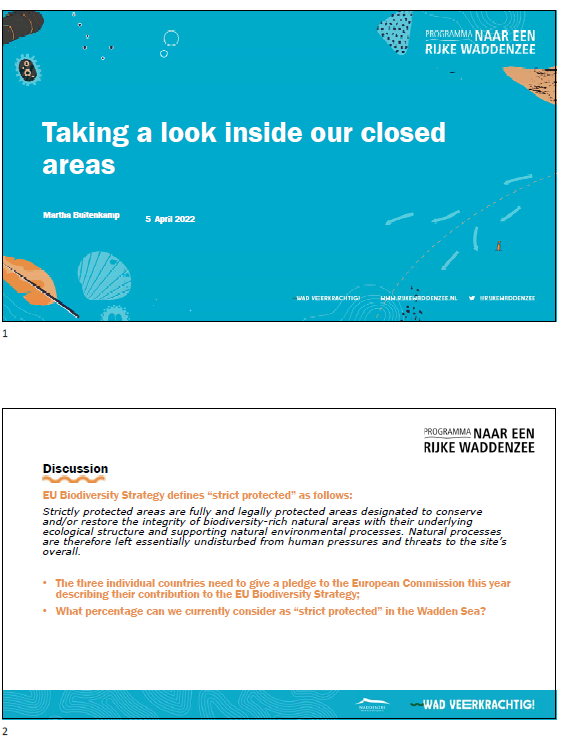 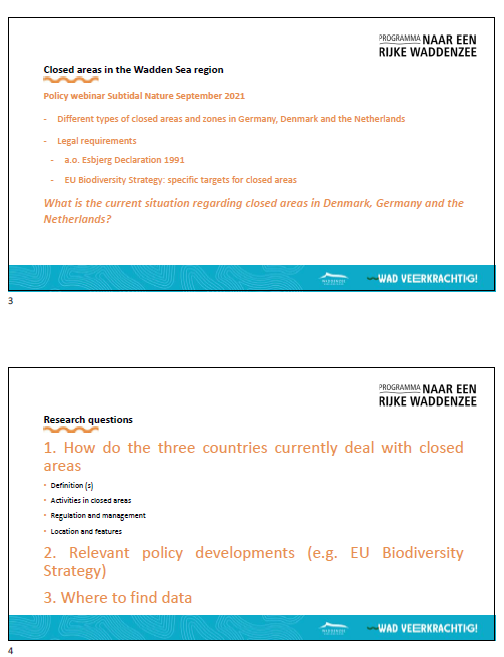 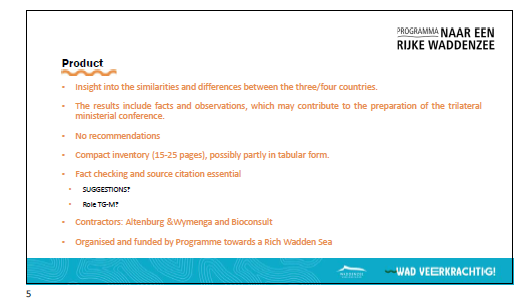 DenmarkDenmarkMr Henrik G. Pind Jørgensen (chair)Environment Protection Agency  Skovridervej 3, ArnumDK-6510 Gramphone: +45 (0) 72 54 34 44E-Mail: hepgj@mst.dkGermanyGermanyMr Thomas Borchers Federal Ministry for the Environment, Nature Conservation, Nuclear Safety and Consumer ProtectionRobert-Schuman-Platz 3D-53175 BonnPhone: +49 (0) 228 99 305 2629Mobile: +49 (0) 173 2843906E-Mail: Thomas.Borchers@bmu.bund.de Ms Maren BauerMinistry of Energy, Agriculture, the Environment, Nature and Digitalization Schleswig-Holstein Mercatorstr. 3 D - 24106 Kiel Phone: +49 431 988 7196E-Mail: Maren.Bauer@melund.landsh.deMs Margrita SobottkaNational Park Authority Lower SaxonyVirchowstr. 1D-26382 WilhelmshavenPhone: +49 (0) 4421 911 277E-Mail: Margrita.Sobottka@nlpvw.niedersachsen.deMs Marina SannsNational Park Authority Schleswig-HolsteinSchloßgarten 1D 25832 Tönning Phone: +49 (0) 4861 61 645 E-Mail: Marina.Sanns@lkn.landsh.deMs Simone EisenbarthGerman Federal Agency for Nature ConservationIsle of Vilm/Rügen Office D-18581 Putbus Phone: +49 38301 86-149Email: simone.eisenbarth@bfn.de NetherlandsNetherlandsMr Karst JaarsmaMinistry of Agriculture, Nature and Food QualityDirectorate-General Nature, Fisheries and Rural AreaPostbus 20401 NL-2500 EK The Hague Phone : +31 (0) 64 858E-Mail: k.c.a.jaarsma@minlnv.nl Mr Floris van BentumDirectorate-General for Public Works and Water ManagementDirectorate Noord-NederlandPO Box 2301 NL-8901 JH LeeuwardenE-Mail: floris.van.bentum@rws.nlSecretarySecretaryMs Julia BuschCommon Wadden Sea SecretariatAction #Agenda itemActions agreed uponPerson responsibleDeadline14Give contacts and information for closed areas to Martha BuitenkampallASAP24Support quality control for closed area productallNext meeting35Send pending suggestions for consultants to CWSS and/or Maren allASAP46Check alignment of this approach with the single integrated management plan (SIMP)FlorisNext meeting58Complete WSB documentsCWSS, support of all2022-04-0768Graphically adapt marine litter documentCWSS78Prepare short description for topical meeting fisheriesCWSS89Presentations at TG-M 22-3 (Dutch fisheries and Danish N2000 plans)Karst and HenrikTG-M 22-3Pending from previous meetingsPending from previous meetingsPending from previous meetingsPending from previous meetingsPending from previous meetings22-1/6Integrate results of the discussion in the TG-M work plan 2022. Further, CWSS will communicate the request for LD 33 with relevant colleagues.CWSSTG-M 22-222-1/7Take up TG-M side events at next meetingallTG-M 22-220-4/4Consider taking up the implementation of the EU single-use plastics directiveTG-M20-2/6Share N2000 feasibility study with TG-MACWSSUpon finalisation